První světová válka – Každodenní život za válkyVálka přináší utrpení a bídu, ale žít se nějak musí.  Ti, co nebojují na frontě, nemají co jíst. Ti, co bojují, většinou bojovat vůbec nechtějí.Video 1 - Zásobování za válkyVideo 2 - Polní pošta za válkyVideo 3 - Vánoční zázrak na západní frontě 1914________________________________________________________O výsledku první světové války prý rozhodl hlad… Zásobovací systém se zhroutil záhy po pár měsících konfliktu. Po zhlédnutí videa 1 popište, jak tato zásobovací krize vypadala. Využijte následující nápovědu: lístkový systémbezmasé týdnynáhražky moukyvývařovny pro chudébatohové hospodářství……………………………………………………………………………………………………………………………………………………………………………………………………………………………………………………………………………………………………………………………………………………………………………………………………………………………………………………………………………………………………………………………………………………………………………………………………………………………………………………………………………………………………………………………………………………………………………………………………………………………………………………………………………………………………………………………………………………………………………………………………………………………………………………………………………………………………………………………………………………………………………………………………………………………………………………………………………………………………………………………....Za první světové války velmi dobře fungovaly polní poštovní úřady. Po zhlédnutí videa 2 napište: a) co všechno pošta přepravovalab) proč byl obsah dopisnic cenzurovánc) jak se pošta přepravovala…………………………………………………………………………………………………………………………………………………………………………………………………………………………………………………………………………………………………………………………………………………………………………………………………………………………………………………………………………………………………………………………………………………………………………………………………………………………………………………………………………………………………………………………………………………………………………Příměří je dohoda o zastavení válečných akcí. Uzavírají ho velitelé a zmocněnci vlád. V ukázce 3 se dozvíte o jednom dočasném zastavení palby, které nevyjednal nikdo. „Dohodli se“ na něm sami vojáci o Vánocích 1914 a později se mu začalo říkat Vánoční příměří. Na základě informací z ukázky rozhodněte o pravdivosti následujících tvrzení.O Vánocích 1914 zavládl na západní frontě klid a nebojovalo se. Vojáci znepřátelených armád zpívali místo boje koledy.	ANO	NEVojáci obou znepřátelených stran si zdobili stromečky a dávali navzájem drobné dárky.	ANO	NEVojáci na východní frontě také nebojovali a slavili spolu Vánoce.	ANO	NEVánoční příměří trvalo někde den, jinde celý týden.	ANO	NEPo skončení příměří bylo pro vojáky těžké střílet nově získané přátele, velitelé je museli přemisťovat, aby pro ně byl nepřítel zase anonymní.	ANO	NECo jsem se touto aktivitou naučil(a):……………………………………………………………………………………………………………………………………………………………………………………………………………………………………………………………………………………………………………………………………………………………………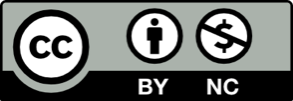 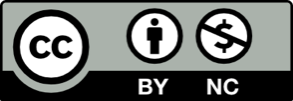 